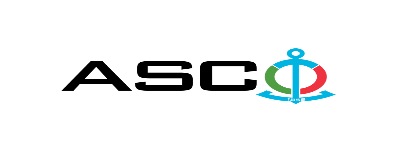 “AZƏRBAYCAN XƏZƏR DƏNİZ GƏMİÇİLİYİ” QAPALI SƏHMDAR CƏMİYYƏTİNİN№ AM102/2023 nömrəli 08.08.2023-cü il tarixdə şirkətin balansında olan “Qarabağ” və “Balakən” bərə gəmilərinin MAN 5S26MC baş mühərriklərinin ehtiyat hissələrinin satınalınması məqsədilə keçirdiyiAÇIQ MÜSABİQƏNİN QALİBİ HAQQINDA BİLDİRİŞ                                                              “AXDG” QSC-nin Satınalmalar KomitəsiSatınalma müqaviləsinin predmeti“Qarabağ” və “Balakən” bərə gəmilərinin MAN 5S26MC baş mühərriklərinin ehtiyat hissələrinin satınalınmasıQalib gəlmiş şirkətin (və ya fiziki şəxsin) adı“MT Kaspian” MMCMüqavilənin qiyməti (ƏDV daxil)722 307.98 AZNMalların tədarük şərtləri (incoterms-2010) və müddətiDDP Bakıİş və ya xidmətlərin yerinə yetirilməsi müddəti6 ay